REPUBLICA  MOLDOVA	     	                                    РЕСПУБЛИКА  МОЛДОВА  CONSILIUL   RAIONAL   		                          РАЙОННЫЙ СОВЕТRÎŞCANI 						       РЫШКАНЬ                                                                   ProiectDECIZIE nr. 02                               din   martie  2024Cu privire la casarea mijloacelor fixe din administrarea AparatuluiPreședintelui raionului Rîșcani	În temeiul art.43, punctul 1, lit. (c) al Legii Republicii Moldova nr. 436/2006 privind administrația publică locală, punctului 8 al Hotărârii Guvernului Republicii Moldova nr.500/1998 cu privire la aprobarea regulamentului privind casarea bunurilor uzate, raportate la mijloacele fixe, ordinul MF nr. 216/2015 punctul 3.3.52, punctul 3.3.53, procese verbale din 17.01.2024 ale comisiei pentru casarea mijloacelor fixe și Registrul actelor mijloacelor fixe, ce urmează a fi casate.	       Consiliul Raional DECIDE:Se admite casarea mijloacelor fixe, în sumă de 52 253,77 lei, aflate în administrarea Aparatului Președintelui Raionului Rîșcani, serviciilor, secțiilor subordonate Președintelui raionului Rîșcani (anexă nr.1).Contabilitatea Aparatului Președintelui (dna V.Cucuta) va efectua trecerea la pierderi a mijloacelor fixe în valoare de 52 253.77 lei, conform deciziei în cauză, în conformitate cu legislația în vigoare.3.  Executarea deciziei se pune în sarcina vicepreședintelui, dl Igor Culic.4. Controlul îndeplinirii prezentei decizii se pune pe seama comisiei de specialitate pentru activități economico-financiare și comerț.Preşedinte al şedinţei consiliului raional                                          Contrasemnat:Secretara al  Consiliului Raional                                                 R.Postolachi	           Nota informativă la  decizia “Cu privire la casarea mijloacelor fixe aflate în administrarea Aparatului Președintelui”Denumirea autorului şi, după caz, a participanţilor la elaborarea proiectuluiProiectul de decizie a fost elaborat de către  Cucuta Victoria, contabil șef –  al Aparatului Președintelui.2. Condiţiile ce au impus elaborarea proiectului: Proiectul deciziei  a fost elaborat reieșind din necesitatea apărută: tehnica de calcul este uzată și moral învechită, durata de funcționare utilă a expirat,  tumba, dulap, scaune, covoare, jaluzele, au devenit inutilizabile în urma unor defectări, restabilirea lor este imposibilă.3.  Principalele prevederi ale proiectului şi evidenţierea elementelor noi: Proiectul deciziei, prevede casarea mijloacelor fixe, proprietate publică a Consiliului raional aflate în administrarea Aparatului Președintelui în sumă de 52 253,77 lei; trecerea la pierderi a mijloacelor fixe în sumă totală de casate conform deciziei în cauză, în conformitate cu legislația în vigoare.  4. Fundamentarea economico-financiară implementarea prezentului proiect nu va necesita cheltuieli suplimentare din bugetul raional. 5. Modul de încorporare a actului în cadrul normativ în vigoareProiectul de decizie “Cu privire la casarea bunurilor raportate la  mijloacele fixe”, a fost elaborat în conformitate cu art.43, alin. (1), lit. c ) din Legea nr. 436/2006 privind administrația publică locală, punctului 8 din Regulamentul privind casarea bunurilor uzate, raportate la mijloacele fixe, aprobat prin Hotărârea Guvernului Republicii Moldova nr. 500 /1998, punctului 3.3.52, punctului 3.3.53 din anexa 1 Planului de conturi contabile în sistemul bugetar şi a Normelor metodologice privind evidența contabilă și raportarea financiară în sistemul bugetar aprobat prin ordinul Ministerului Finanțelor nr. 216 /2015.6. Avizarea și consultarea publică a proiectului. În scopul respectării prevederii Legii nr.239 /2008 privind transparența în procesul decizional și Legii nr.100/2017 cu privire la actele normative, anunțul cu privire la inițierea elaborării proiectului de decizie, proiectul de decizie cu toate explicațiile de rigoare a fost plasat pe pagina web a Consiliului raional Rîșcani. Proiectul de decizie a fost examinat în consultări publice, prezentat comisiilor de specialitate pentru avizare și propus Consiliului raional pentru examinare și aprobare.7. Constatările expertizei juridiceProiectul de decizie, a fost examinat de serviciul juridic al Aparatului președintelui, care a confirmat că decizia corespunde normelor legale.  Contabilă șefă , Aparatul Președintelui                                                           Cucuta VictoriaAnexa nr. 1 la decizia Consiliului raional nr.        din     2024REGISTRUL ACTELOR MIJLOACELOR FIXE CE URMEAZĂ A FI CASATE ÎN APARATUL PREȘEDINTELUI RAIONULUI RÎȘCANINr. crtDenumirea și marca mijlocului fixNr. de inventariereData, anul  punerii în funcțiuneCostul de intrare/ valoarea inițială (lei)Valoarea reziduală/ rămasă probabilă (lei)Codul de clasificareDurata zilei uti-lizare, (norma anuală de amortizare/uzu-ră) ani,(%/an)Amortizarea /uzura calculată, leiValoarea de bianț,leiGradul uzurii (%)Note1234567891011121Monitor Asus3149008406.06.20141600,00-1484713 ani1600,001600,00100uzat2Monitor Asus3149008406.06.20141600,00-1484713 ani1600,001600,00100uzat3Procesor 3149008506.06.20144200,00-1484713 ani4200,004200,00100uzat4Procesor PC1030-MP3149008926.12.20144400,00-1484713 ani4400,004400,00100uzat5Monitor Asus3149009126.12.20142128,00-1484713 ani2128,002128,00100uzat6Procesor 3149011831.12.20104300,00-1484713 ani4300,004300,00100uzat7Masă3163000302.06.2015186,00-1694035 ani186,00186,00100uzat8Masă cu o tumbă3163025520.04.20181950,00-1694035 ani1950,001950,00100uzat9Masă 3163002602.06.20152602,00-1694035 ani2602,002602,00100uzat10Masă3163013729.12.20152781,34-1694035 ani2781,342781,34100uzat11Tumba3163018231.08.20121025,00-1694035 ani1025,001025,00100uzat12Tumba3163001602.06.2015650,00-1694035 ani650,00650,00100uzat13Dulap pentru haine3163013202.06.20153680,00-1694035 ani3680,003680,00100uzat14Dulap3163015630.03.20101450,00-1694035 ani1450,001450,00100uzat15Fotoliu3163022431.10.20166430,00-1694035 ani6430,006430,00100uzat16Scaun fix gri3163002202.06.2015230,00-1694035 ani230,00230,00100uzat17Scaun fix gri3163002202.06.2015230,00-1694035 ani230,00230,00100uzat18Scaun fix gri3163002202.06.2015230,00-1694035 ani230,00230,00100uzat19Jaluzele3163007225.11.20105321,97-1694035 ani5321,975321,97100uzat20Jaluzele3163026423.11.2018875,00-1694035 ani875,00875,00100uzat21Jaluzele3163018116.08.20121632,00-1694035 ani1632,001632,00100uzat22Jaluzele3163013513.08.20151255,00-1694035 ani1255,001255,00100uzat23Acoperire pe podea3163019930.09.2015647,46-1694035 ani647,46647,46100uzat24Tumba pentru steaguri3163020430.11.20152850,00-1694035 ani2850,002850,00100uzatTOTAL52 253,7752 253,77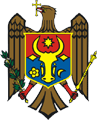 